13.08.2021 г. во дворе дома по улице Красная площадь, д. 9 в п. Епифань, благоустроенным состоялся праздник «Лето во дворах». Тем более, что повод для этого события очень весомый. Двор благоустраивается в рамках программы «Формирование комфортной городской среды» национального проекта «Жильё и городская среда». С приветственным словом к жителям обратился заместитель главы администрации МО Епифанское Вячеслав Кирилин.  Жители услышали в свой адрес слова благодарности за активную гражданскую позицию в решении вопросов благоустройства двора. Работники центра культурного развития «Верховье Дона» провели концертно-развлекательную программу, в ней приняли участие танцевальная группа «РИТМ», Андрей Скворцов, Татьяна Антипова, Людмила Москалёва и вокальная группа «Растряпуха».Все выступления сопровождались шутками и комментариями ведущих. Программа мероприятия включала в себя всевозможные творческие номера, которые вызывали самые положительные эмоции как у детей, так и у взрослых.Безусловно, этот праздник помогает развитию хороших добрососедских отношений, вызывает радость и улыбки на лицах жителей. «Лето во дворах» делает нашу жизнь намного ярче и интереснее! Поэтому такой праздник собирает вместе большое количество людей, от мала до велика.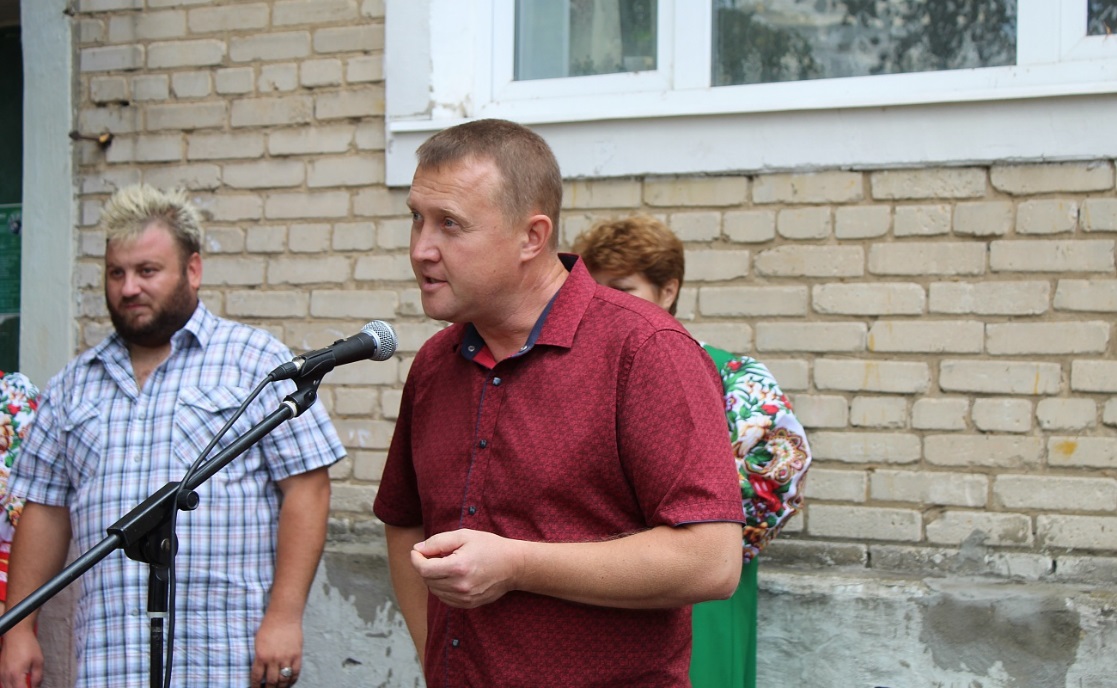 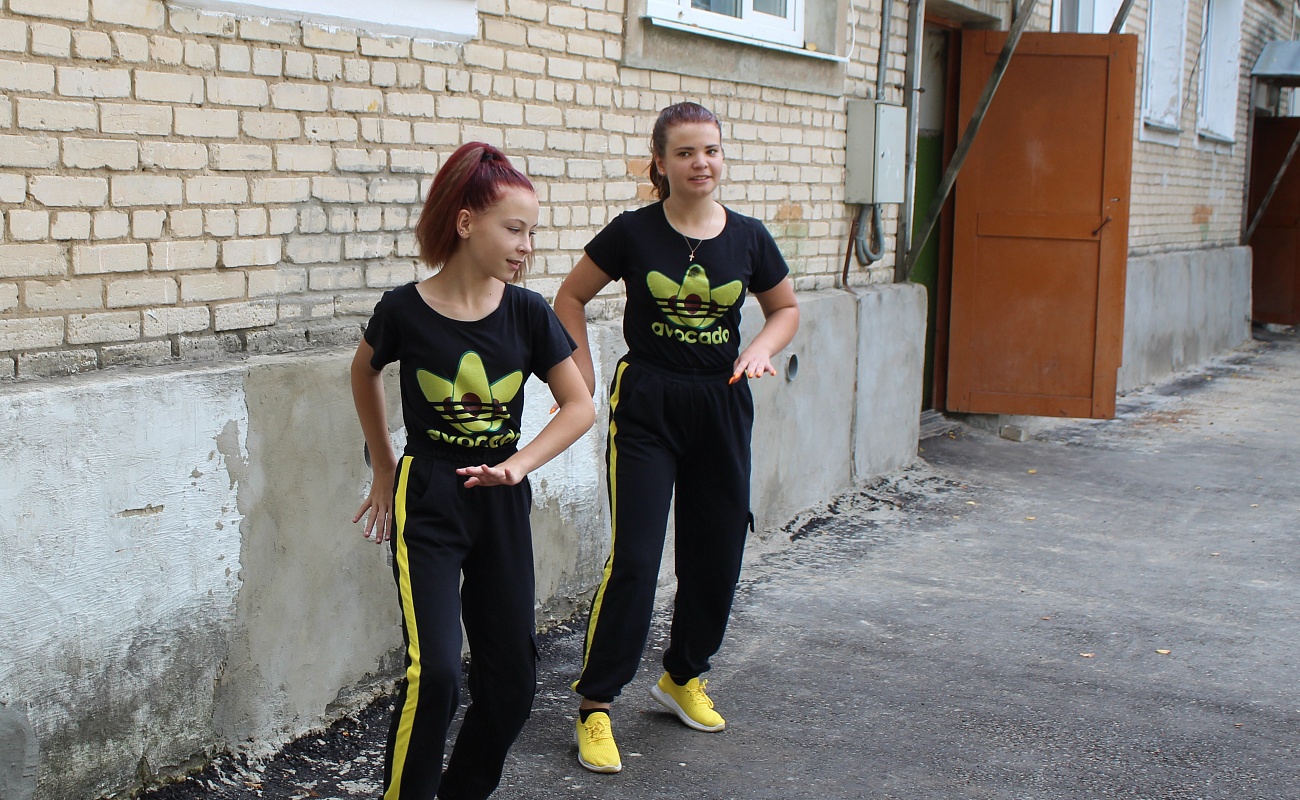 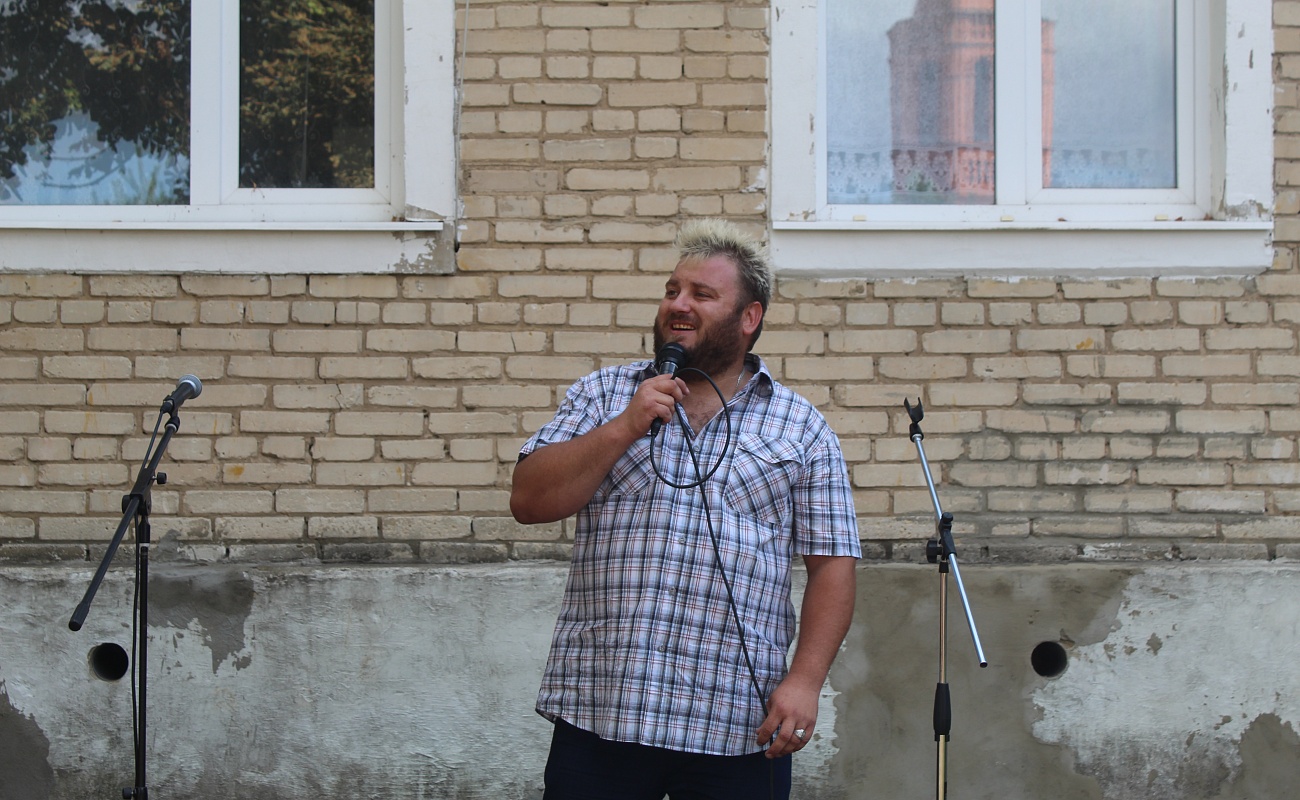 